Staunton Augusta Junior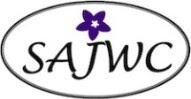 Women’s ClubP.O. Box 2253 				Staunton, VA 24401				SAJWC93@gmail.com						www.SAJWC.com February 20, 2024Dear Prospective Applicant:The Staunton Augusta Junior Women’s club is a community service organization serving Staunton and surrounding Augusta County for over 20 years. Women’s Clubs exist all over the world and are responsible for a great amount of social service and change. The Staunton Augusta Junior Women’s Club believes strongly in education. We are pleased to announce that this year we are awarding two scholarships to high school females in the amount of $1,000 each. The awards are based upon community involvement, academic achievement, and overall merit. The scholarship involves an application, a brief essay, and one reference. The scholarship funds will be mailed directly to the winning applicants’ college or university. The deadline for application submission is April 15th 2024.  Please mail application to: Staunton Augusta Junior Women’s Club, PO Box 2253, Staunton, VA  24401, Attn: Scholarship Application.  The winning applicant will be notified shortly thereafter.  Thank you for your interest and best of luck!Sincerely, The SAJWC Education Committee  Staunton Augusta Junior Women’s ClubScholarship Application Form:Personal InformationLast: ______________________   First: _________________ Middle: _________Address: ___________________________________________________________Phone Number: _______________________  Birthdate: _____________________Email address: ______________________________________________________Place of Employment: ________________________________________________Job Responsibilities: _________________________________________________Educational InformationCollege/Secondary Education Accepted/Applying to: (Please note acceptance status)__________________________________________________________________Program: __________________________________________________________High School Attended: _______________________________________________Degree Earned: ____________________  Dates Attended:___________________Grade Point Average: _______________   SAT Score: ______________________Other Educational/Vocational Classes or Degrees: _____________________________________________________________________________________________________________________________________________________________Please list all other scholarships you have received to date and include amount: ____________________________________________________________________________________________________________________________________Additional Information (Attach additional paper if necessary)Please list community activities for the past 4 years and describe your involvement in each: ________________________________________________________________________________________________________________________________________________________________________________________________________________________________________________________________________Please list your current school activities. List any offices held or honors received: ________________________________________________________________________________________________________________________________________________________________________________________________________________________________________________________________________EssayIn 200 words or less, tell us how this scholarship will benefit you. Please mention education goals and career aspirations, and keep in mind scholarship money is sent directly to the college or university of your acceptance. ReferenceReference must be from one unrelated adult. It is your responsibility to obtain a personal reference and either return them with your application or make sure they are mailed in by those whom you select to write them.Mail Application to:  Staunton Augusta Junior Women’s Club					P.O. Box 2253					Staunton, VA 24402*Applications must be received in entirety by April 15th, 2024